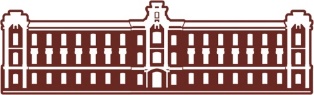 МУНИЦИПАЛЬНОЕ УЧРЕЖДЕНИЕ КУЛЬТУРЫ«РАМЕНСКИЙ ИСТОРИКО-ХУДОЖЕСТВЕННЫЙ МУЗЕЙ»(МУК «РИХМ»)XIV Раменская открытая краеведческая научно-практическая конференцияРегистрационная форма участника конференцииУважаемые коллеги, все поля обязательны для заполнения.Заполненные регистрационные формы в формате WORD просьба отправлять на адрес электронной почты rihm-konkurs@yandex.ru с пометкой «Конференция»Регистрация участников осуществляется до 10 октября 2022 г.Для опубликования в сборнике конференции до 31.10.2022 г. отдельным файлом прислать текст доклада, отредактированный согласно требованиям, указанным в информационном письмеПо всем вопросам, связанным с участием в мероприятии, обращатьсяСидоренко Виктория Александровна, координатор – 8(496)463-13-65, 8(926)288-40-81, rihm-konkurs@yandex.ruНаименование организацииФИО полностьюДолжностьКонтактный телефонАдрес электронной почтыТема докладаАннотация к статье(5-6 предложений)